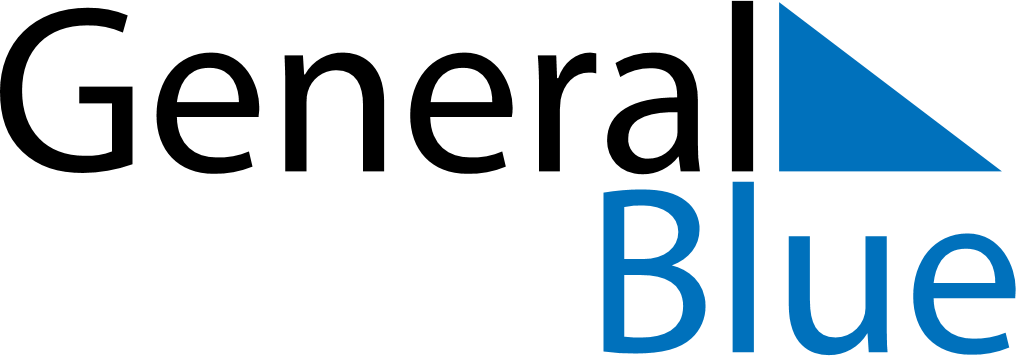 February 2018February 2018February 2018February 2018MaltaMaltaMaltaMondayTuesdayWednesdayThursdayFridaySaturdaySaturdaySunday1233456789101011Feast of Saint Paul’s Shipwreck in MaltaFeast of Saint Paul’s Shipwreck in Malta12131415161717181920212223242425262728